1.Подивіться протягом 40 секунд на приведені нижче слова і постарайтеся їх запам`ятати. Важливо запам`ятати не просто те або інше слово, але і його порядковий номер. Відтворіть слова разом з їх порядковими номерами. Вважаються правильними тільки ті відповіді, де слово написане з його порядковим номером. 1. Українець                                 2. Економіка                               3. Каша                                        4. Татуїровка                           5. Нейрон                                    6. Любов                                    7. Ножиці                                   8. Совість                                  9. Глина                                       10. Словник                                 11. Масло   12.Папір13. Тістечко  14. Логіка 15. Соціалізм  16. Дієслово17. Прорив 18. Дезертир 19. Свічка 20. Вишня Тепер обчисліть свій коефіцієнт запам`ятовування. Для цього число правильних відповідей помножте на 100 і розділіть на 20. 90-100% - у вас блискуча пам`ять. 70-90% - у вас дуже хороша пам`ять. 50-70% - у вас хороша пам`ять. 30-50% - ваша пам`ять може бути оцінена оцінкою три. 10-30% - у вас незадовільна пам`ять. 0-10% - у вас украй погана пам`ять.
2. "Пам'ять на числа".Мета: оцінка короткочасної зорової пам'яті, її обсягу і точності.Матеріал: таблиця з 12 двозначними числами Інструкція: "Вам  представлена таблиця з числами. Ваше завдання полягає в тому, щоб за 20 секунд запам'ятати якомога більше чисел. Через 20 секунд таблицю прибераєте і  записуєте   всі ті числа , які ви запам'ятали ".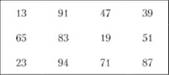 Оцінка результатів дослідження: за кількістю правильно відтворених чисел проводиться оцінка короткочасної зорової пам'яті. Максимальна кількість інформації, що може зберігатися в короткочасній, інакше - оперативною, пам'яті - 10 одиниць матеріалу. Середній рівень: шість-сім одиниць